Good MorningHope this finds you safe and happy.As well as using Reading plus, TT Rockstars, Eduation city and the Oak Academy here are a few more ideas that you may find useful.  http://www.lovescience.co.uk/  clips of science activities. https://evermoonmusicstudio.com/online-music-lessons-for-primary-students music lessonshttps://www.cultureliverpool.co.uk/send-parenting  Some information on special education needs.https://www.thinkuknow.co.uk/ OnlineSafetyAtHome: new live streaming activity pack and video guide now available.  Internet safety for children and adults.Miss Quinn has also sent details of a competition.  See attached files.  The closing date is the 22.6.20There are also ideas in the files attached.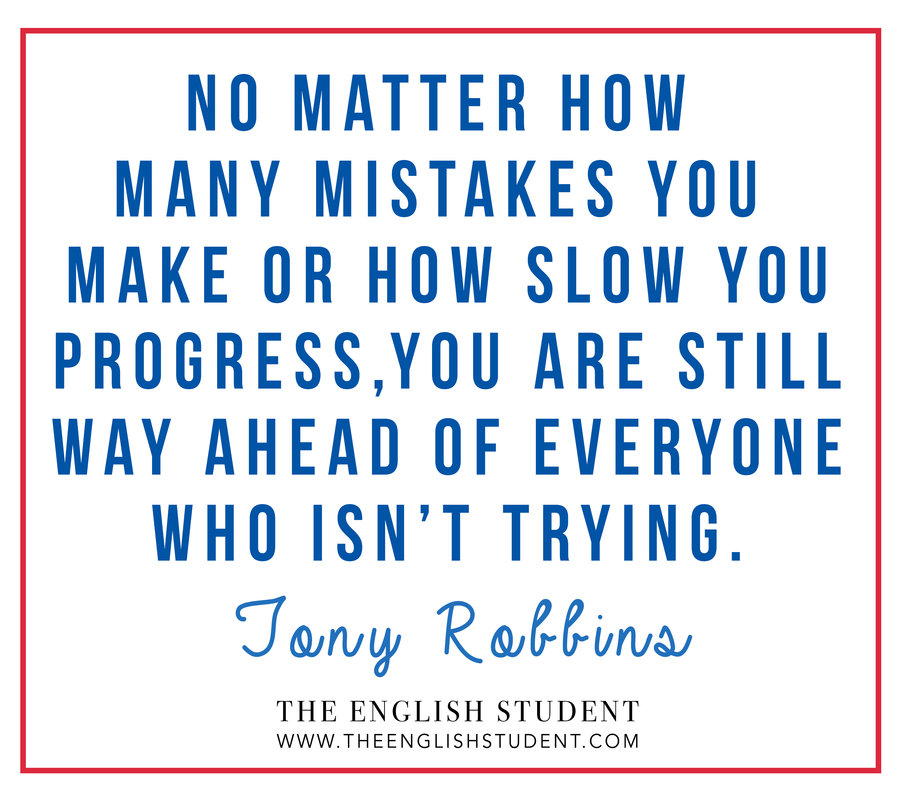 